XXXIX традиционные многодневные соревнования по спортивному ориентированию «Сибириада-2017»Посвящается памяти Герасименко Геннадия КонстантиновичаX - Кубок ГерыЦели и задачи: Популяризация и развитие ориентирования в Сибирском регионе, обмен опытом, повышение квалификации, выявление сильнейших спортсменов и команд, подготовка к летнему сезону 2017 года.Время и место проведения:  город Минусинск, 6 – 9 мая 2017 года.Центр соревнований расположен по адресу: проезд Текстильный 24, «Аллея спорта и отдыха» ООО «ПК Автобаланс»Организаторы:Индивидуальный предприниматель Черемных Александр Михайлович.Программа соревнований:06.05.2017 – Заезд. Мандатная комиссия работает в центре соревнований с 13.00 до 14.00.  Открытие соревнований в 14.30. Начало соревнований в 15.00. Кросс – выбор, 0830121811Я. 07.05.2017 – Кросс – классика, 0830021811Я08.05.2017 – Кросс – лонг, 0830031811Я09.05.2017 – Кросс – спринт, 0830011811ЯНаграждение. Отъезд.Участники соревнований: К участию допускаются спортсмены в возрастных категориях:мальчики/девочки до 11 лет (2007 и младше)мальчики/девочки до 13 лет (2005 – 2006 г.р.)мальчики/девочки до 15 лет (2003 – 2004 г.р.)юноши/девушки до 17 лет (2001 – 2002 г.р.)юноши/девушки до 19 лет (1999 – 2000 г.р.)мужчины/женщиныМЖ ветераны (40, 50, 60, 70 и старше)Состав команды - 20 человек, независимо от пола и возрастных категорий, согласно именной заявки.Подведение итогов: Победители в личном зачёте определяются по сумме времени результатов всех дней соревнований. Команда - победитель определяется по сумме очков. Зачетное количество участников в каждый день - 16 спортсменов. Таблица начисления очков для определения команды победителя: 1 место – 10 очков, 2 место – 9 очков, 3 место – 8 очков и. т. д. В группах с числом участников 5 и менее,  начисление очков уменьшается в 2 раза. Награждение: Победители и призеры каждого дня соревнований награждаются грамотами. Победители и призеры в личном зачёте награждаются медалями, грамотами. Команда - победитель награждается переходящим кубком.Финансирование: Расходы, связанные с проведением соревнований, осуществляются за счёт организаторов соревнований, организационного взноса, спонсоров. Расходы по  командированию  спортсменов, тренеров, представителей несут командирующие организации. Размер организационного взноса за один день соревнований для групп М/Д до 11, 13 – 100 рублей; М/Д до 15, 17 – 150 рублей; Ю/ Д до 19, Мужчины/Женщины и ветераны - 250  рублей.Заявка участника на месте старта (без предварительной заявки) – стартовый взнос 500 руб. Заявки: Online регистрация открыта по адресу: http://orgeo.ru/event/4081. Именные предварительные заявки организаторы должны получить до 25 апреля 2017 года для формирования компьютерной базы по адресу: E-mail:18071958@mail.ru.  В мандатную комиссию предоставляются: именная заявка, паспорт или документ его заменяющий, зачетная квалификационная книжка, оригинал договора о страховании от несчастных случаев, жизни и здоровья (при отсутствии оригинала договора о страховании от несчастных случаев, жизни и здоровья, участник ни при каких обстоятельствах не может быть допущен к участию в соревнованиях).Размещение: Транспорт:Автобусы № 11 (выезд в район стартов 7-9 мая), стоимость проезда – 19 руб./чел. Реквизиты для оплаты организационного взноса:ИП Черемных Александр Михайлович                                                                                                                             Адрес: 660074, г. Красноярск, ул. Киренского дом  11 «б», кв. 70                                                                            Красноярский филиал ОАО АКБ  «СВЯЗЬ - БАНК»  Расчетный счет: 40802810100400284531                                                                                                                                                                                                                    Корреспондентский счет №: 30101810000000000650 в ГРКЦ ГУ Банка России по Красноярскому краю, г. Красноярск       БИК  040407650,   ИНН  7710301140/КПП246602001                                                                                                                                                                            Директор соревнований 	Черемных Александр Михайлович	 					тел. 8-908-207-07-31 Предварительная информация о районе проведения соревнований:6 мая. Местность среднепересеченная, представлена мелкими формами рельефа (эолового характера) расположенного вокруг холма со скальными выходами. Общий перепад высот в районе проведения соревнований  40 метров. Залесенность 85%, сосновый бор, местами заросший сосновым подлеском и кустарником в виде крушинника. Пробегаемость леса хорошая, основной грунт песчаный, на горе – каменистый.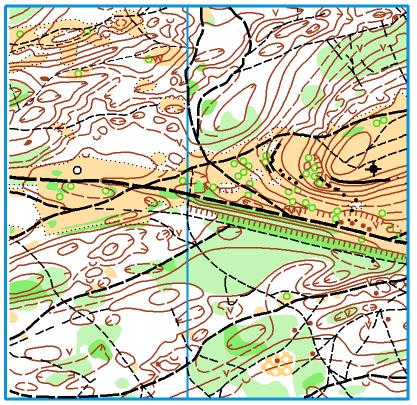 Масштаб 1:7500, 1:5000, сечение рельефа  2,5 метра. Карта подготовлена в 2004 – 2016 годах, частично корректирована в 2017 году.Авторы:  Зыков Василий (г. Красноярск), Ширнин Виктор (г. Минусинск).7 мая. Местность среднепересеченная, представлена мелкими формами рельефа эолового характера, залесенность 70%, смешанный лес: сосна, береза и верба.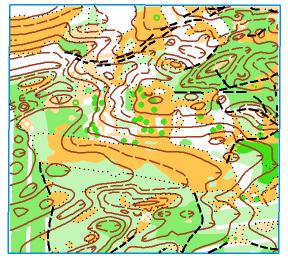 Общий перепад высот в районе проведения соревнований  30 метров. Пробегаемость леса от хорошей до труднопроходимой, грунт песчаный. Дорожная сеть развита хорошо, состоящая из дорог, тропинок и пропашек, которые на карте показаны знаком исчезающая тропинка.Масштаб 1:7500,  сечение рельефа  2,5 метра. Карта подготовлена в 2016 г.  Автор: Черемных Александр (г. Красноярск).8 мая. Местность среднепересеченная, представлена мелкими формами рельефа (эолового характера) расположенного вокруг холма. Общий перепад высот в районе проведения соревнований  65 метров. Залесенность района – 95%, смешанный лес с преобладанием сосны, сильно заросший сосновым подлеском и кустарником в виде крушинника и акации. Пробегаемость леса от  хорошей до труднопроходимой, грунт песчаный. Дорожная сеть развита хорошо, состоящая из дорог, тропинок и пропашек, которые на карте показаны знаком просеки.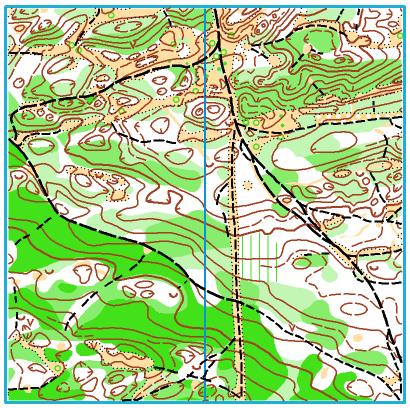 Масштаб 1:10000,  1:7500,  сечение рельефа  2,5 метра. Карта подготовлена в 2013- 2016 г.Авторы: Черемных Александр (г. Красноярск), Ширнин Виктор (г. Минусинск).9 мая. Местность среднепересеченная, представлена мелкими формами рельефа эолового характера, залесенность 60%, смешанный лес: сосна, береза и верба.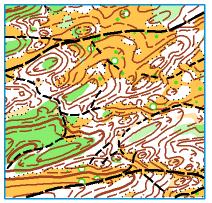 Общий перепад высот в районе проведения соревнований  50 метров. Пробегаемость леса от хорошей до труднопроходимой, грунт песчаный. Дорожная сеть развита хорошо, состоящая из дорог, тропинок и пропашек, которые на карте показаны знаком исчезающая тропинка.Масштаб 1:5000,  сечение рельефа  2,5 метра. Карта подготовлена в 2016 г.  Автор: Черемных Александр (г. Красноярск).Дополнительная информация о соревнованиях (техническая информация, схема подъезда, схема старта) будет размещена на сайте  http://o-sibsport.ru/kubok-gery/ VK:https://vk.com/o_sibsport?w=wall-91499733_26Настоящее положение является вызовом на соревнованияУТВЕРЖДАЮ:Индивидуальный предприниматель_________ А.М. Черемных  «    » марта 2017 г.Тип размещения, организацияВарианты размещенияСтоимость рублей Контактный тел.«Ваша любимая» Гостиница в квартирахИнформация на сайте: http://minusinsk-sutki.ru8 (39132) 5-70-70, 8-908-0100-600документы для отчетаОбщежитие Минусинского педагогического колледжа, ул. Ботаническая, 29 б 2-х, 3-х, 4-х местные комнаты. Всего 30 мест. Питание (самостоятельно приготовление на эл.плитах общежития)200 руб. (сут./чел.)Екатерина Александровна документы для отчетаОбщежитие Минусинского колледжа культуры и искусства, ул. Советская, 31  2-х, 3-х, 4-х местные комнаты. Всего 25 мест.  Питание (по договоренности в буфете, 8-905-972-3015 Ирина Евгеньевна)250 руб. (сут./чел.)8-960-755-4450 Александр ГеннадьевичГостиница, ул.Свердлова, 56 Комнаты 3, 4, 6, 8 –местные, максимальное количество мест – 45. Имеется кухня.От 400 до 450 руб./сут.т. 8-983-592-5000 Щедрухина Мария Владимировна документы для отчетаГостиница, база отдыха «Ясная поляна» ул. Ботаническая, 61 (у бора)Комнаты 4, 8 –местные, максимальное количество мест – 16. Питание по договоренности в столовой базы отдыха. Сауна 8-10 чел. (1 час/400 руб.)От 400 до 500 руб./сут.8-913-182-9747Макеев Сергей ВитальевичГостиница «Юг» ул. Крупская, 96 бКомнаты 2 –местные, максимальное количество мест – 20. Без питания.550 руб. (сут./чел.)т. 8-983-153-5565 e-mail: gostiyug@mail.ru документы для отчетаПансионат «Кызыкульский»Домики летнего и зимнего типа, баняПо договренностиТ.8-950-303-2021Якушев Виктор Тимофеевич